     MIĘDZYSZKOLNY OŚRODEK SPORTOWY KRAKÓW-WSCHÓD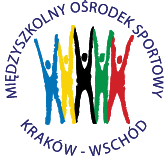 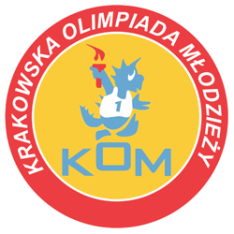 Adres: Centrum Rozwoju Com Com Zoneul. Ptaszyckiego 6 – P 09,  31 – 979 Krakówtel/fax: 12 685 58 25,   email:  biuro@kom.krakow.plwww.kom.krakow.plKraków, 14.02.2019r.KRAKOWSKA OLIMPIADA MŁODZIEŻY 2018/19 – Igrzyska Młodzieży SzkolnejSNOWBOARD /6.02.2019r./ - KLASYFIKACJA DZIEWCZĄTWyniki - DZIEWCZĘTA - SNOWBOARD - IMS  - Siepraw 6.02.2019Wyniki - DZIEWCZĘTA - SNOWBOARD - IMS  - Siepraw 6.02.2019Wyniki - DZIEWCZĘTA - SNOWBOARD - IMS  - Siepraw 6.02.2019Wyniki - DZIEWCZĘTA - SNOWBOARD - IMS  - Siepraw 6.02.2019Wyniki - DZIEWCZĘTA - SNOWBOARD - IMS  - Siepraw 6.02.2019MiejsceNazwisko i imięSzkołaRocznikCzas przejazdu1Przybyła MariaSG731,8972Bugajska AgataKOSTKA200332,6203Jastrzębska KlaraGM 2200332,8854Rudowska AleksandraKOSTKA200333,5835Skiba RoksanaGM 20200433,7586Dukielska MonikaSP 160200533,8027Kowacz GabrielaGM 2 200334,2338Kupiec AnielaSP 24200535,4259Makulska NataliaGM 1200335,47110Knapik AleksandraMolla200436,52111Janecka Julia Molla200536,56112Ewa GenevSP 33200536,72113Sczygieł ElaSG 736,76314Dzielska AleksandraSG 737,08815Wrzoskiewicz ZuzannaGM 72200337,15316Bartkowiak PaulinaSP Pijarzy200337,50817Sobota AntoninaSP 33200537,72718Bać NinaGM 72200337,89219Dukielska NadiaGM 72200338,07520Luty KarolinaSP 144200439,43821Sitarska ZuzannaMolla200439,47922Kmiotek MilenaSP Pijarzy200341,14223Gocman JuliaSP 33200342,56624Rokicka AmeliaGM 1200344,821Gwiaździńska NataliaGortat2003DNSMałozieć MartynaSP Pijarzy2003DSQ